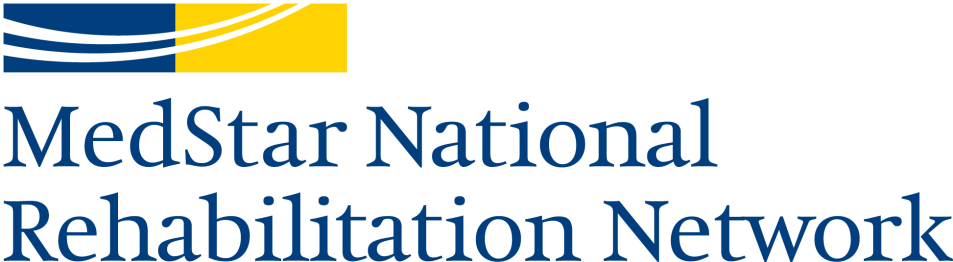 Our address is:102 Irving Street, NWWashington, DC 20010Please use North Capitol Street to exit westbound onto Irving Street.  Take a left at the first light to turn onto First Street, NW.  At the stop sign, turn right onto Hospital Center Drive.  The BLUE parking garage will be on your right, adjacent to MedStar National Rehab Hospital.You are advised to allow at least 15 additional minutes for parking, and park in the BLUE garage.  We only have one entrance to the Hospital.  Please check in with Security, and say you are there for the William S. Gilbert Visiting Professorship in the Auditorium.Please call LaShonne in Administration at 202-877-1010 if you have any questions along the way. 